Stagione Sportiva 2022/2023Comunicato Ufficiale N° 197 (Coppe) del 28/03/2023SOMMARIOSOMMARIO	1COMUNICAZIONI DELLA F.I.G.C.	1COMUNICAZIONI DELLA L.N.D.	1COMUNICAZIONI DEL COMITATO REGIONALE	1COMUNICAZIONI DELLA F.I.G.C.COMUNICAZIONI DELLA L.N.D.COMUNICAZIONI DEL COMITATO REGIONALECOPPA MARCHE SECONDA CATEGORIASocietà qualificate per la finale:A.S.D. ARGIGNANO e REAL TELUSIANO A.S.D.GARA DI FINALESabato 08.04.2023 ore 16,00 – Campo Federale “G.Paolinelli” di Ancona, via SchiavoniARGIGNANO – REAL TELUSIANO A.S.D.MODALITA’ DI SVOLGIMENTO GARAIncontro unico (società ospitante prima nominata): verranno disputati due tempi regolamentari di  ciascuno; in caso di parità al termine dei tempi regolamentari si procederà a battere i tiri di rigore, in conformità all’art. 7 del Regolamento di Giuoco.COPPA MARCHE PRIMA CATEGORIALe Società qualificate per la finale sono convocate giovedì 06.04.2023 ore 15,45 presso la sede del Comitato Regionale Marche di Ancona, via Schiavoni per concordare la gara di finalePubblicato in Ancona ed affisso all’albo del C.R. M. il 28/03/2023.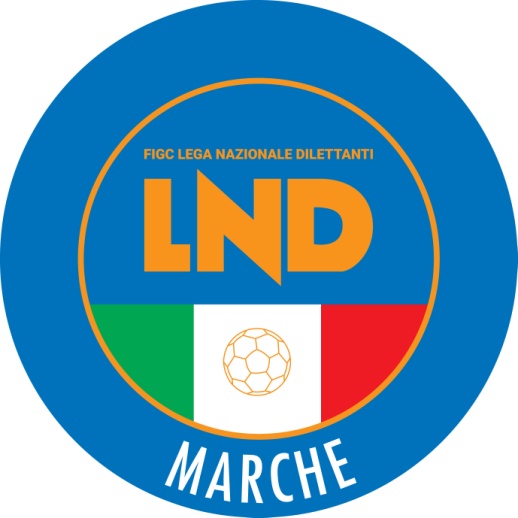 Federazione Italiana Giuoco CalcioLega Nazionale DilettantiCOMITATO REGIONALE MARCHEVia Schiavoni, snc - 60131 ANCONACENTRALINO: 071 285601 - FAX: 071 28560403sito internet: www.figcmarche.it                         e-mail: crlnd.marche01@figc.itpec: marche@pec.figcmarche.it  Il Segretario(Angelo Castellana)Il Presidente(Ivo Panichi)